		North Frederick         	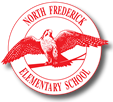 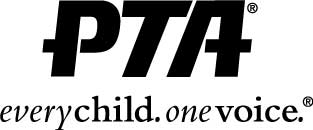 Elementary School PTA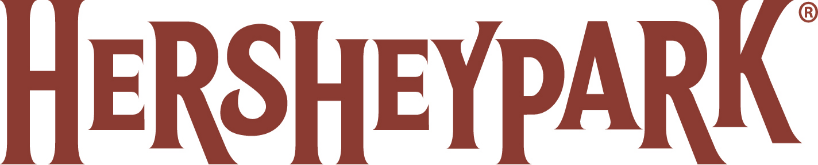 THAT’S RIGHT ... Our Spring Fundraiser is extra sweet this year! Buy and sell DISCOUNTED TICKETS to Hershey Park. DETAILS: Tickets are $37.95 – a 54% savings! Tickets are for ages 3 and upTickets are valid May 3 – September 29, 2019All orders along with one check for payment due by March 15th PTA will distribute tickets on/or before the week of April 29th. A distribution plan will be communicated once we have the tickets in hand. INCENTIVES:YOU earn a free ticket for every 10 Hershey Park tickets sold!Top selling class will earn their teacher 2 Hershey Park tickets & a class pizza party!NOW don’t forget to tell your friends, family and co-workers about this SWEET DEAL they won’t want to miss …. while helping support our school! *Please keep this at home for your records & ticket distribution.            Name   Contact Information   # of Tickets purchased 